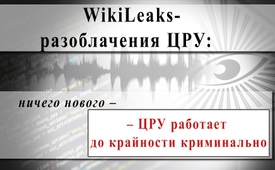 WikiLeaks-разоблачения ЦРУ: ничего нового – ЦРУ работает до крайности криминально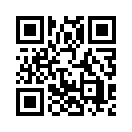 8 марта 2017 года снова произошло следующее: новейшие разоблачения платформы WikiLeaks инициатора Джулиана Ассанжа послужили сенсацией, по крайней мере, во всех ведущих СМИ. Днём раньше WikiLeaks опубликовала более 8000 документов под названием „Vault 7“ (по-русски: бункер или сейф номер 7“). Они исходят от американской иностранной разведки ЦРУ и раскрывают новые методы кибер- , т. е. онлайн-ведения войны. Материалы пришли от одного анонимного источника, от инсайдера ЦРУ.8 марта 2017 года снова произошло следующее: новейшие разоблачения платформы WikiLeaks инициатора Джулиана Ассанжа послужили сенсацией, по крайней мере, во всех ведущих СМИ. Днём раньше WikiLeaks опубликовала более 8000 документов под названием „Vault 7“ (по-русски: бункер или сейф номер 7“). Они исходят от американской иностранной разведки ЦРУ и раскрывают новые методы кибер- , т. е. онлайн-ведения войны. Материалы пришли от одного анонимного источника, от инсайдера ЦРУ. 
Документы, по словам одного сообщения для прессы от WikiLeaks, дают обзор о тайных инструментах хакеров ЦРУ: хакерские программы, вирусы, трояны и целенаправленное использование слабых мест в системах и приборах, например, когда секретная служба, несмотря на кодирование, может прослушивать. Согласно документам, атаки возможны на смартфоны, компьютеры и электронные приборы, например, на телевизоры. Согласно разоблачениям, хакеры ЦРУ работают из центра в Лэнгли штата Виргиния. Но они имеют, самое малое, ещё один опорный пункт вне США, согласно документам, в самом большом в мире консульстве США – во Франкфурте-на-Майне, сообщил ШПИГЕЛЬ ONLINE 8 марта. 
Из США и Германии пока на это разоблачение не было почти никакой реакции. Само ЦРУ  его не прокомментировало.
В  одном высказывании руководитель швейцарского цифрового телерадиоканала SRF Гидо Бергер сказал, что, по его мнению, настоящая бомба ещё не взорвалась. Бергер дословно: „Можно исходить из того, что секретные службы и группировки организованной преступности имеют эти способности. […] Если секретная служба примет решение меня прослушать, то она с этим справится “.
Более того, в унисон с прессой мейнстрима Бергер подчеркнул, что эти разоблачения вредны потому, „что теперь, конечно, и преступники имеют доступ к методам прослушивания ЦРУ“.
Другими словами, Бергер даёт понять, что методы прослушивания, вплоть до жилых помещений частных лиц, у секретных служб находятся в хороших руках, иначе, чем у преступников. Этим Бергер, как и западный мир мейнстрим-СМИ и политики легитимирует методы прослушивания ЦРУ, и отличает их от преступных. 
Но можно ли методы и цели ЦРУ  и других секретных служб, действительно, ясно отличить от криминальных действий?
Немецкий автор и бывший агент ГДР Райнер Рупп писал в одной статье от 10 марта, что одним из важнейших познаний на основании документов „Vault 7“, является подтверждение давно подозреваемого предположения: „Документы открывают, что ЦРУ  систематически развивало способность проводить кибер-атаки под чужим флагом.“ Инструменты хакеров ЦРУ могут оставлять следы, которые указывают на другого преступника. На основе высокого технологического уровня ведения кибер-войны ЦРУ практически невозможно идентифицировать настоящих нападающих. 
Это, по словам Руппа, дословно значит: „При помощи такой кибер-атаки, так сказать, под чужим флагом, найденные следы должны привести именно туда, где ЦРУ хочет возбудить недоверие и посеять раскол, чтобы направить государства друг против друга.“
Как пример, Рупп называет обвинения СМИ во время предвыборной борьбы в США, что Россия на того или иного производила кибер-атаки. Найденные, якобы российские, „отпечатки пальцев“ один к одному подходят к схеме нападения ЦРУ под чужим флагом. Если бы это, как утверждают, была российская секретная служба, то „очень вероятно, что там вообще бы ничего не заметили“.

Итак, здесь выявляется, что ЦРУ в состоянии проводить кибер-атаки под чужим флагом и этим обмануть весь мир. И это не является преступлением?
То, что ЦРУ в состоянии провести криминальные операции и под чужим флагом, показывает хорошо задокументированное прошлое ЦРУ.

Бесчисленные скрытые операции ЦРУ достигли общественности посредством исторического исследования, расследований журналистов, официальных расследований или выдачи документов. Они открывают массивное вмешательство во внутренние дела других государств при помощи скрытых операций, к которым относятся и государственные перевороты против демократически избранных правительств. Список более 30-ти раскрытых операций, инициатором которых было ЦРУ, как об этом можно прочитать в онлайн-словаре Википедии, вы можете найти в финальных титрах после нашей передачи. 
Далее известно, что ЦРУ часто распространяла дезинформацию в своей стране, например, что касалось военного ядерного потенциала стран Восточного блока. Посредством этого военный бюджет США и бюджет ЦРУ держался на максимальном уровне. 


Многократно публично было доказано, что ЦРУ участвовало также в торговле наркотиками. Мероприятия служили, в частности, финансовой поддержке союзнических военизированных групп, например, в Лаосе, Никарагуа и Афганистане, а также дестабилизации правительств противника, что в прекрасно задокументированном виде можно прочитать в Википедии.
Кроме того, ЦРУ неоднократно уличалось в  нарушении прав человека в ходе так называемой «войны с терроризмом». Подозреваемые в терроризме люди были похищены, без суда и следствия заключены в находящиеся по всему миру секретные тюрьмы, где их систематически пытали. Известно  несколько случаев, когда после нескольких месяцев до нескольких лет лишения свободы выяснялось, что арестованные были невиновны, т.е. стали жертвой ошибки. Всё это может прочитать каждый в Википедии, самой обширной энциклопедии мира.
Нужны ли вообще учреждённым СМИ и политикам расследование криминального прошлого ЦРУ,  его анализ и классификация как крайне преступного? Иностранная служба разведки, которой в прошлом удалось осуществить преступные операции, не представ за это пред судом, вероятно, и в настоящем вряд ли  удержится от неправовых действий. Таким образом, отделение ЦРУ от преступников швейцарским телерадиоканалом SRF, а также другими СМИ – это насмешка.

Финальные титры:

Известные операции, согласно Википедии, где ЦРУ сыграло важную роль ( неполный список ):

- Размагничивание: сдерживание коммунизма в Италии и Франции с 1948 года

- Операция «Пересмешник»: влияние средств массовой информации с точки зрения взглядов и целей ЦРУ в пятидесятые годы, начиная с 1948 года

- Операции в Китайской Народной Республике: в 1952 году, в китайской провинции Гирин, был сбит самолёт С-47, принадлежавший ЦРУ. При этом пилот и штурман погибли. Два других члена экипажа выжили, были задержаны и только в 1971 и в 1973 годах получили возможность вернуться в Соединённые Штаты.

- Организации Stay-behind:  формирование и сопровождение военизированных партизанских подразделений и организаций Stay-behind в Западной Европе  с 50-х и до начала 90-х годов

- Операция «Артишок»: программа по изучению методов промывания мозгов и допроса с использованием наркотиков и пыток (1952)

- Операция «МК-Ультра»: программа для контроля сознания с 1953 до 1970-х годов, программа-преемник операции «Артишок»

- Конгресс за свободу культуры: с 1953 по 1969 год, оказание влияния на культурный сектор в Западной Европе в целях поощрения прозападных взглядов и борьбы с марксизмом. Продвижение абстрактного искусства.

- Операция «Аякс»: свержение премьер-министра Ирана Мосаддыка в 1953 году в сотрудничестве с иранским генералом Фазлоллой Захеди

- Операция «Фортуна»: запланированное свержение президента Хакобо Арбенса Гусмана в Гватемале в сотрудничестве с компанией «Юнайтед фрут» и диктатором Никарагуа Анастасио Сомоса Гарсией. Компания была остановлена в 1952 году под давлением со стороны Госдепартамента США. Концептуальные соображения вошли в операцию «Успех».

- Операция “WASHTUB“  в 1954 в Никарагуа 

- Операция «Успех»: свержение Хакобо Арбенса Гусмана, президента Гватемалы в 1954 году

- Поддержка повстанческого движения «Permesta» в Индонезии в 1958 году для дестабилизации правительства Сукарно, посредством операций под ложным флагом (см. афера  «San Flaviano»)

- Вторжение в заливе Свиней (операция «Сапата»): попытка вторжения кубинских эмигрантов на Кубу в 1961 году с целью свержения революционного правительства Кастро

- ЦРУ предоставило информацию спецподразделению Южноафриканской полицейской службы, которая в 1962 году привела к аресту Нельсона Манделы режимом апартеида в Южной Африке.

-“Air America“: крупнейшая авиакомпания Юго-Восточной Азии во время войны во Вьетнаме, контролируемая ЦРУ, и начиная с 1962 года широко используемая для тайных операций и контрабанды героина

- Преследование Че Гевары в Боливии при сотрудничестве с Боливийской армией в 1967 году, закончевшееся его казней.

- Операция «Феникс»: операция по выявлению и борьбе с коммунистическими лидерами 
Национального  фронта освобождения Южного Вьетнама во время Вьетнамской войны  середины 60-х годов, жертвами  которой  стали, по данным США,  6000, а из источников Южного Вьетнама – 20.000 человек, а также произошли многочисленные нарушения прав человека.

- Операция «Хаос»: выслеживание 7000 человек и 1000 организаций в США, находившихся в оппозиции против войны во Вьетнаме или принадлежавших к движению по защите прав человека, разоблачённое журналистом Сеймуром Хершем.

- Проект «FUBELT»: с 1970 года до путча в 1973 году тайные операции по подрыву правительства Альенде в Чиле. Помимо этого агенты ЦРУ были замешаны  в убийстве продемократического начальника генерального штаба Рене Шнайдера. Тому предшествовали уже в 1963 году масштабные пропагандистские акции ЦРУ против левых партий в Чили.

- Проект «Азориан»: подъём затонувшей у Гавайских островов в 1968 году советской подводной лодки К-129 с глубины в 5000 метров с помощью специально сконструированного специализированного судна «Гломар Эксплорер».

- Операция «Кондор» являлась многонациональной операцией военных  диктатур правого направления в Южной Америке по совместному преследованию и убийству политических противников.  ЦРУ оказывала помощь в техническом обеспечении и логистике, а также в боевой  подготовке.

- Операция «IA FEATURE»: поддержка УНИТЫ (национального союза за полную независимость Анголы)  и интервенции ЮАР в ангольской гражданской войне, которая привела к вмешательству Кубы в 1975 году.

- Операция «Чарли» в Центральной Америке в 1979-1985 годах: борьба против партизанских групп в Эль-Сальвадоре, Гондурасе и Гватемале при содействии аргентинских и чилийских информационных агентств.

- Война с Контрас: развитие и поддержка вооружённых формирований Контрас в войне против Никарагуа в 1981-1990 годах cо стороны предшествующего отдела специальных операций, военизированной  правой руки ЦРУ.

- Иран-контрас: поддержка  Контрас в Никарагуа через продажу оружия Ирану и допущение контрабанды кокаина в США.

- Война в Афганистане: поддержка Пакистанской межведомственной разведки в подготовке и оснащении афганских моджахедов оружием, финансируемым США и Саудовской Аравией.

- Операция «Циклон»: вербовка и тренировка более 100 000 мусульманских рекрутов для боевых действий в Афганистане совместно с Пакистанской межведомственной разведкой и Секретной разведывательной службой Великобритании MИ-6.

- Операция «Rosewood»: после воссоединения Германии, ЦРУ удалось заполучить бо́льшую часть подлинных имён агентов ГДР за границей.

- В 2006 году журналист газеты «Чикаго трибюн» нашёл через интернет имена более 2600 сотрудников ЦРУ, многие из них – тайные сыщики. Тем же путём были демаскированы самолёты для секретных  акций ЦРУ и секретные базы.

- 6-го сентября 2006 года президент США Джордж Уокер Буш решением  Верховного суда был вынуждён публично подтвердить существование и содержание секретных тюрьм ЦРУ за границей.

- В 90-ых годах ищущие политического убежища в Германии при въезде опрашивались офицером связи ЦРУ в лагерях для беженцев, таких как, например, «Adams Barracks» в баварском городе Цирндорф.от dd.Источники:www.spiegel.de/netzwelt/netzpolitik/wikileaks-enthuellung-vault-7-cia-soll-auch-von-deutschland-aus-spionieren-a-1137580.html
www.srf.ch/news/international/jetzt-haben-auch-kriminelle-zugang-zu-den-abhoermethoden
https://deutsch.rt.com/international/47469-false-flag-cia-wikileaks-russland/
http://alles-schallundrauch.blogspot.ch/2017/03/wikileaks-cia-fuhrt-false-flag-hacking.html
https://de.wikipedia.org/wiki/Central_Intelligence_Agency#Bekannte_OperationenМожет быть вас тоже интересует:#Kommunizm - Коммунизм - www.kla.tv/KommunizmKla.TV – Другие новости ... свободные – независимые – без цензуры ...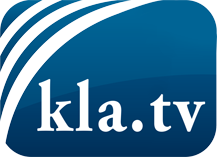 О чем СМИ не должны молчать ...Мало слышанное от народа, для народа...регулярные новости на www.kla.tv/ruОставайтесь с нами!Бесплатную рассылку новостей по электронной почте
Вы можете получить по ссылке www.kla.tv/abo-ruИнструкция по безопасности:Несогласные голоса, к сожалению, все снова подвергаются цензуре и подавлению. До тех пор, пока мы не будем сообщать в соответствии с интересами и идеологией системной прессы, мы всегда должны ожидать, что будут искать предлоги, чтобы заблокировать или навредить Kla.TV.Поэтому объединитесь сегодня в сеть независимо от интернета!
Нажмите здесь: www.kla.tv/vernetzung&lang=ruЛицензия:    Creative Commons License с указанием названия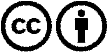 Распространение и переработка желательно с указанием названия! При этом материал не может быть представлен вне контекста. Учреждения, финансируемые за счет государственных средств, не могут пользоваться ими без консультации. Нарушения могут преследоваться по закону.